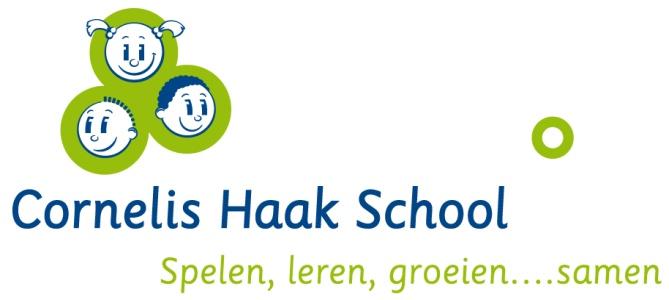 Notulen MR-vergadering 4 oktober 2022				 Aanwezig: Mw. Li, Mw. Willems, Mw.Oudenhuijsen, Mw. Molenberg, Mw. Hoegee, Dhr. Van der Plas, Mw. Luijendijk.Gedeelte met directie 	Opening en mededelingen  Welkom nieuwe leden. Geen mededelingen die gedaan moest worden bij de start van de vergadering.Notulen 16 mei 2022  	De notulen is goedgekeurd en komt op de website.Ingekomen post Geen post binnengekomen. Vraag vanuit ouderlid: Wat voor post zou er binnen kunnen komen?Dit zou de InfoMr kunnen zijn. Die komt per post binnen en wordt digitiaal gemaakt en dan per mail verstuurd naar alle leden. Overige post wat per mail binnenkomt, zijn de agenda en notulen van de GMR. Mededelingen directie  Algemene zakenDe fotograaf die voorheen op school foto’s maakte, stopt ermee. Er is een nieuwe fotograaf. Aanleg nieuw schoolplein: In de tweede week van december wordt er een begin gemaakt met de aanleg van het nieuwe schoolplein. Volgende week zal dit met ouders gedeeld worden.Huisvesting: Er is overleg geweest met hoofd huisvesting en de gemeente. Er is een budget vrijgemaakt. Begin 2023 zal er een start gemaakt worden met de cosmetische aanpak van het gebouw, zijde Adenstraat. Begroting komend kalenderjaar: Eerste overleg in november komt de begroting terug op de vergadering.Schoolontbijt: Bevindingen van leerkrachten zijn dat er steeds meer kinderen vragen hoe laat de eerste eetpauze begint. Er zijn meerdere signalen uit groepen dat er kinderen zonder eten naar school komen. Het eten wat meegegeven wordt voor een hele dag is summier. Kinderen klagen steeds vaker over het hebben van honger. Op de volgende vergadering komt terug hoe wij dit op school gaan aanpakken. Te denken valt aan brood en beleg op voorraad en dit aan kinderen geven bij de eerste pauze.PersoneelDrie collega’s zullen de CHS verlaten. Twee collega’s per december en één collega per januari. Dit bericht zal zo snel mogelijk gedeeld worden met ouders. De vacatures komen op meesterbaan.Vacature intern begeleidster: Er zijn twee gesprekken geweest met één kandidaat. De kandidaat kan per november beginnen en zal starten met twee dagen in de week en dit uitbreiden naar drie dagen in de week.Subsidie verbeteren basisvaardighedenEr is een nieuwe subsidie die wordt toegewezen aan 500 scholen. Deze is door de stichting aangevraagd. In december 2022 wordt bekend gemaakt welke scholen hiervan gebruik kunnen gaan maken.Draaiboek CoronaEr is een draaiboek gemaakt met vier fases. Groen-licht groen-oranje-rood. In elke fase is beschreven wat te doen als Corona de school weer binnenkomt. Deze week worden de kwetsbare leerlingen besproken, zodat wij in beeld hebben welke leerlingen op school moeten zijn als er over wordt gegaan op thuiswerken.OrganogramEen onderdeel uit de schoolgids is het organogram. Deze is niet meer up to date en komt op een volgende vergadering terug ter discussie.Gedeelte zonder directie TaakverdelingVoorzitter: Mw. LiSecretaris: Dhr. van der Plas en Mw. MolenbergNotuliste: Mw. HoegeeJaarverslag 2021-2022Aanpassing m.b.t. beschrijving van getallen en opmaak.ActiviteitenplanDocument wordt aangepast i.v.m. spelfouten, opmaak, inhoudelijk niet meer up to date.  Mw. Oudenhuijsen zal deze aanpassen en binnen twee weken delen met de MR, zodat dit document definitief gemaakt kan worden.Aanvulling agendapunt: diversiteit.ActiepuntenlijstRondvraagVoorstel uitnodigen bestuur dit i.v.m. zorgen rondom vertrekken van leerkrachten, zorgstructuur wat niet loopt i.v.m. afwezigheid van een intern begeleider. Nadat verder onderzocht is wat wij als school willen, wordt er contact gelegd met het bestuur. Sluiting                                                                    Actiepuntenlijst MR                                                                     Actiepuntenlijst MR                                                                     Actiepuntenlijst MR                                                                     Actiepuntenlijst MR Datum ingebrachtActieUitvoering doorGereed16 mei 2022Werving financiële commissie komt terug op de volgende vergadering.MR geledingEerstvolgende vergadering4 oktober 2022Past gegevens op de website aan en vult de notulen aan.Mevr. HoegeeDoorlopend4 oktober 2022Signalen opvangen van ouders en dat delen binnen de MR.- Voorstel briefje mee met kinderen waarop een datum staat wanneer ouders in gesprek kunnen met oudergeleding.OudergeledingDoorlopend4 oktober 2022Dhr. van der Plas doet navraag over de mogelijkheden voor het volgen van de cursus MR.Dhr. van der PlasEerstvolgende vergadering: 29 november 20224 oktober 2022Initiatieven schoolontbijt/schoolfruit.Team- en oudergeledingEerstvolgende vergadering: 29 november 20224 oktober 2022Bekijken onderdeel uit de schoolgids: organogram.Team- en oudergeledingEerstvolgende vergadering: 29 november 20224 oktober 2022Aanmaken groep binnen teams + digitaliseren bestanden voor de vergaderingen via teams.Mw. OudenhuijsenEerstvolgende vergadering: 29 november 20224 oktober 2022Meerjarenbeleid vanuit activiteitenplan: Welk beleid is er nu? Wie heeft het bedacht? Graag plan inzien.Mw. LuijendijkEerstvolgende vergadering: 29 november 20224 oktober 2022Financiën controle: map erbij pakken en controleren.Afgesproken dat wij dit elke vergadering doen en de map laten rouleren binnen team- en oudergeleding.Team- en oudergeledingEerstvolgende vergadering: 29 november 2022